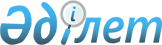 О предоставлении социальной поддержки специалистам в области здравоохранения, образования, социального обеспечения, культуры, спорта и агропромышленного комплекса, прибывшим для работы и проживания в сельские населенные пункты Индерского районаРешение Индерского районного маслихата Атырауской области от 30 июня 2017 года № 117-VI. Зарегистрировано Департаментом юстиции Атырауской области 24 июля 2017 года № 3932
      В соответствии со статьей 6 Закона Республики Казахстан от 23 января 2001 года "О местном государственном управлении и самоуправлении в Республике Казахстан", пунктом 8 статьи 18 Закона Республики Казахстан от 8 июля 2005 года "О государственном регулировании развития агропромышленного комплекса и сельских территорий", постановлением Правительства Республики Казахстан от 18 февраля 2009 года "Об определении размеров предоставления мер социальной поддержки специалистам в области здравоохранения, образования, социального обеспечения, культуры, спорта и агропромышленного комплекса, прибывшим для работы и проживания в сельские населенные пункты", районный маслихат РЕШИЛ:
      1. Предоставить специалистам в области здравоохранения, образования, социального обеспечения, культуры, спорта и агропромышленного комплекса, прибывшим для работы и проживания в сельские населенные пункты Индерского района на 2017 год следующие социальные поддержки:
      1) подъемное пособие в сумме, равной семидесятикратному месячному расчетному показателю;
      2) социальная поддержка для приобретения или строительства жилья – бюджетный кредит в сумме, не превышающей одну тысячу пятисоткратного размера месячного расчетного показателя.
      2. Контроль за исполнением настоящего решения возложить на постоянную комиссию районного маслихата по вопросам развития экономики, бюджета, финансов, малого и среднего предпринимательства, сельского хозяйства (С. Кулгалиев).
      3. Настоящее решение вступает в силу со дня государственной регистрации в органах юстиции, вводится в действие по истечении десяти календарных дней после дня его первого официального опубликования.
					© 2012. РГП на ПХВ «Институт законодательства и правовой информации Республики Казахстан» Министерства юстиции Республики Казахстан
				
      Председатель внеочередной
ХIV сессии районного маслихата

А. Доспаева

      Секретарь районного маслихата

Б. Сапаров
